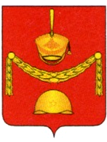 АДМИНИСТРАЦИЯПОСЕЛЕНИЯ РОГОВСКОЕ В ГОРОДЕ МОСКВЕ________________________________________________________________________________________________________________________РАСПОРЯЖЕНИЕОб утверждении плана проведенияаудиторских мероприятийадминистрации поселения Роговскоев городе Москве на 2024-2025 годы 	В соответствии со статьей 160.2-1. Бюджетного кодекса Российской Федерации, регламента осуществления внутреннего финансового аудита в администрации поселения Роговское в городе Москве, утвержденного распоряжением администрации поселения Роговское в городе Москве от 02.02.2023 № 07 1. Утвердить план проведения аудиторских мероприятий администрации поселения Роговское в городе Москве на 2024-2025 годы согласно приложению к настоящему распоряжению.2. Настоящее распоряжение подлежит опубликованию в бюллетене «Московский муниципальный вестник» и размещению на официальном сайте администрации поселения Роговское в городе Москве. 3. Контроль за выполнением настоящего распоряжения остается за главой администрации поселения Роговское в городе Москве.Глава администрации					                      А.В. ТавлеевПриложение к распоряжению администрации  поселения Роговское в городе Москвеот 21.03.2024 № 19			от 06.03.2023 №13План проведения аудиторских мероприятий администрации поселения Роговское в городе Москве на 2024 -2025 годыОт21.03.2024№ 19№№п/пТема аудиторского мероприятияОбъект (объектывнутреннего финансового аудита)Субъект бюджетных процедурАудируемый периодМесяц окончания аудиторского мероприятияОтветственные исполнители1.Подтверждение достоверности бюджетной отчетности и соответствия порядка ведения бюджетного учета единой методологии бюджетного учета, составления, представления и утверждения бюджетной отчетности за 2023 год.Бюджетные процедуры и операции, выполняемые администрацией поселения Роговское.Заместитель главы администрации;Главный бухгалтер-начальник отдела финансов и бухгалтерского учета январь – декабрь 2023 года март 2024 года Уполномоченное лицо по осуществлению ВФА2.Аудит своевременности и периодичности проведения инвентаризации в администрации поселения Роговское в городе Москве. Результаты проведенной инвентаризации в администрации поселения Роговское. Заместитель главы администрации;Главный бухгалтер-начальник отдела финансов и бухгалтерского учетаянварь – декабрь 2023 года июль 2024 года Уполномоченное лицо по осуществлению ВФА3.Аудит своевременности и качество подготовки правовых актов и документов, обеспечивающих осуществление бюджетных полномочий администратора доходов местного бюджета в 2024 годуПроцесс принятия, достаточность правовых актов и подготовка документов, обеспечивающих осуществление бюджетных полномочий администратора доходов местного бюджета.Заместитель главы администрации;Главный бухгалтер-начальник отдела финансов и бухгалтерского учета январь – декабрь 2023 годасентябрь 2024 годаУполномоченное лицо по осуществлению ВФА4.Подтверждение достоверности бюджетной отчетности и соответствия порядка ведения бюджетного учета единой методологии бюджетного учета, составления, представления и утверждения бюджетной отчетности за 2024 год.Бюджетные процедуры и операции, выполняемые администрацией поселения Роговское.Заместитель главы администрации;Главный бухгалтер-начальник отдела финансов и бухгалтерского учетаянварь – декабрь 2024 года февраль 2025 года Уполномоченное лицо по осуществлению ВФА